КАРАР                                                                               ПОСТАНОВЛЕНИЕот «09» июля                     №35                    от «09» июля 2015 гО присвоении адресов  земельным участкам         Рассмотрев обращение     Хаертдиновой  Р.Р  в целях упорядочивания адресов объектов недвижимости муниципального района Чекмагушевский район Республики Башкортостан и руководствуясь Постановлением Правительства Российской Федерации №1221 от 19 ноября 2014 года  «Об утверждении Правил присвоения, изменения и аннулирования адресов», Администрация сельского поселения Юмашевский сельсовет муниципального района Республики Башкортостан постановляет: Земельному участку, полученному в результате раздела земельного участка с кадастровым    номером    02:51:120301: 116  по      улице   Ш.Салихова  в с.   Старопучкаково  присвоить адрес: 452215, Республика Башкортостан, Чекмагушевский    район,  сельское    поселение     Юмашевский сельсовет с.   Старопучкаково, ул.   Ш.Салихова, дом №66Контроль за выполнением настоящего постановления оставляю за собой.Глава  сельского поселения:                                         С.Е. СеменоваБАШ[ОРТОСТАН  РЕСПУБЛИКА]ЫСА[МА{ОШ  РАЙОНЫмуниципаль районЫНЫ@ЙОМАШ АУЫЛ СОВЕТЫАУЫЛ  БИЛ^м^]ЕХАКИМИ^ТЕБАШ[ОРТОСТАН  РЕСПУБЛИКА]ЫСА[МА{ОШ  РАЙОНЫмуниципаль районЫНЫ@ЙОМАШ АУЫЛ СОВЕТЫАУЫЛ  БИЛ^м^]ЕХАКИМИ^ТЕ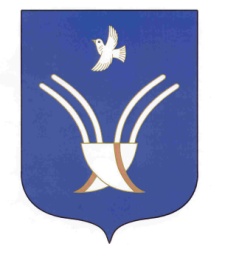 Администрациясельского поселенияЮмашевский сельсоветмуниципального района Чекмагушевский район Республики Башкортостан